Centro Universitário de Votuporanga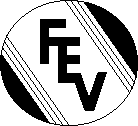 FUNDAÇÃO EDUCACIONAL DE VOTUPORANGARua Pernambuco, 4.196 – Votuporanga/SP - CEP 15500-006 PBX - (017) 3405 9999 - FAX - 3422-4510e-mail: fev@fev.edu.brFUNDAÇÃO EDUCACIONAL DE VOTUPORANGA CENTRO UNIVERSITÁRIO DE VOTUPORANGAPROJETO PEDAGÓGICO CURSO DE PÓS-GRADUAÇÃOVOTUPORANGA (2018)DADOS DA INSTITUIÇÃOCENTRO UNIVERSITÁRIO DE VOTUPORANGACARACTERIZAÇÃO: Fundação Educacional MUNICÍPIO: VotuporangaESTADO: São PauloRESPONSÁVEL PELO PROJETO:Dados Do Coordenador Do CursoSUMÁRIODADOS GERAIS DO CURSOJUSTIFICATIVA E OBJETIVOSJustificativaObjetivosPERFIL PROFISSIONAL DE CONCLUSÃODIFERENCIAIS DE QUALIDADEORGANIZAÇÃO CURRICULARMódulos MÓDULO: 1- Ementa:Carga Horária: Objetivos/Competências: Metodologia:Critérios de Avaliação: Bibliografia Básica: Bibliografia Complementar:Docente (Nome/Titulação/IES Origem/Contato):MÓDULO:Ementa: Carga Horária:Objetivos/Competências: Metodologia:Critérios de Avaliação: Bibliografia Básica: Bibliografia Complementar:Docente (Nome/Titulação/IES Origem/Contato):MÓDULO:Ementa: Carga Horária:Objetivos/Competências: Metodologia:Critérios de Avaliação: Bibliografia Básica: Bibliografia Complementar:Docente (Nome/Titulação/IES Origem/Contato):MÓDULO:Ementa: Carga Horária:Objetivos/Competências: Metodologia:Critérios de Avaliação: Bibliografia Básica: Bibliografia Complementar:Docente (Nome/Titulação/IES Origem/Contato):MÓDULO:Ementa: Carga Horária:Objetivos/Competências: Metodologia:Critérios de Avaliação: Bibliografia Básica: Bibliografia Complementar:Docente (Nome/Titulação/IES Origem/Contato):MÓDULO:Ementa: Carga Horária:Objetivos/Competências: Metodologia:Critérios de Avaliação: Bibliografia Básica: Bibliografia Complementar:Docente (Nome/Titulação/IES Origem/Contato):MÓDULO:Ementa: Carga Horária:Objetivos/Competências: Metodologia:Critérios de Avaliação: Bibliografia Básica: Bibliografia Complementar:Docente (Nome/Titulação/IES Origem/Contato):MÓDULO:Ementa: Carga Horária:Objetivos/Competências: Metodologia:Critérios de Avaliação: Bibliografia Básica: Bibliografia Complementar:Docente (Nome/Titulação/IES Origem/Contato):MÓDULO:Ementa: Carga Horária:Objetivos/Competências: Metodologia:Critérios de Avaliação: Bibliografia Básica: Bibliografia Complementar:Docente (Nome/Titulação/IES Origem/Contato):MÓDULO:Ementa: Carga Horária:Objetivos/Competências: Metodologia:Critérios de Avaliação: Bibliografia Básica: Bibliografia Complementar:Docente (Nome/Titulação/IES Origem/Contato):MÓDULO:Ementa: Carga Horária:Objetivos/Competências: Metodologia:Critérios de Avaliação: Bibliografia Básica: Bibliografia Complementar:Docente (Nome/Titulação/IES Origem/Contato):MÓDULO:Ementa: Carga Horária:Objetivos/Competências: Metodologia:Critérios de Avaliação: Bibliografia Básica: Bibliografia Complementar:Docente (Nome/Titulação/IES Origem/Contato):MÓDULO:Ementa: Carga Horária:Objetivos/Competências: Metodologia:Critérios de Avaliação: Bibliografia Básica: Bibliografia Complementar:Docente (Nome/Titulação/IES Origem/Contato):MÓDULO:Ementa: Carga Horária:Objetivos/Competências: Metodologia:Critérios de Avaliação: Bibliografia Básica: Bibliografia Complementar:Docente (Nome/Titulação/IES Origem/Contato):MÓDULO:Ementa: Carga Horária:Objetivos/Competências: Metodologia:Critérios de Avaliação: Bibliografia Básica: Bibliografia Complementar:Docente (Nome/Titulação/IES Origem/Contato):MÓDULO:Ementa: Carga Horária:Objetivos/Competências: Metodologia:Critérios de Avaliação: Bibliografia Básica: Bibliografia Complementar:Docente (Nome/Titulação/IES Origem/Contato):MÓDULO:Ementa: Carga Horária:Objetivos/Competências: Metodologia:Critérios de Avaliação: Bibliografia Básica: Bibliografia Complementar:Docente (Nome/Titulação/IES Origem/Contato):MÓDULO:Ementa: Carga Horária:Objetivos/Competências: Metodologia:Critérios de Avaliação: Bibliografia Básica: Bibliografia Complementar:Docente (Nome/Titulação/IES Origem/Contato):MÓDULO:Ementa: Carga Horária:Objetivos/Competências: Metodologia:Critérios de Avaliação: Bibliografia Básica: Bibliografia Complementar:Docente (Nome/Titulação/IES Origem/Contato):MÓDULO:Ementa: Carga Horária:Objetivos/Competências: Metodologia:Critérios de Avaliação: Bibliografia Básica: Bibliografia Complementar:Docente (Nome/Titulação/IES Origem/Contato):MÓDULO:Ementa: Carga Horária:Objetivos/Competências: Metodologia:Critérios de Avaliação: Bibliografia Básica: Bibliografia Complementar:Docente (Nome/Titulação/IES Origem/Contato):MÓDULO:Ementa: Carga Horária:Objetivos/Competências: Metodologia:Critérios de Avaliação: Bibliografia Básica: Bibliografia Complementar:Docente (Nome/Titulação/IES Origem/Contato):MÓDULO:Ementa: Carga Horária:Objetivos/Competências: Metodologia:Critérios de Avaliação: Bibliografia Básica: Bibliografia Complementar:Docente (Nome/Titulação/IES Origem/Contato):MÓDULO:Ementa: Carga Horária:Objetivos/Competências: Metodologia:Critérios de Avaliação: Bibliografia Básica: Bibliografia Complementar:Docente (Nome/Titulação/IES Origem/Contato):MÓDULO:Ementa: Carga Horária:Objetivos/Competências: Metodologia:Critérios de Avaliação: Bibliografia Básica: Bibliografia Complementar:Docente (Nome/Titulação/IES Origem/Contato):MÓDULO:Ementa: Carga Horária:Objetivos/Competências: Metodologia:Critérios de Avaliação: Bibliografia Básica: Bibliografia Complementar:Docente (Nome/Titulação/IES Origem/Contato):MÓDULO:Ementa: Carga Horária:Objetivos/Competências: Metodologia:Critérios de Avaliação: Bibliografia Básica: Bibliografia Complementar:Docente (Nome/Titulação/IES Origem/Contato):MÓDULO:Ementa: Carga Horária:Objetivos/Competências: Metodologia:Critérios de Avaliação: Bibliografia Básica: Bibliografia Complementar:Docente (Nome/Titulação/IES Origem/Contato):MÓDULO:Ementa: Carga Horária:Objetivos/Competências: Metodologia:Critérios de Avaliação: Bibliografia Básica: Bibliografia Complementar:Docente (Nome/Titulação/IES Origem/Contato):MÓDULO:Ementa: Carga Horária:Objetivos/Competências: Metodologia:Critérios de Avaliação: Bibliografia Básica: Bibliografia Complementar:Docente (Nome/Titulação/IES Origem/Contato):MECANISMOS	DE	INTEGRAÇÃO	DE	COMPETÊNCIAS	- INTERDISCIPLINARIEDADECRITÉRIOS	E	PROCEDIMENTOS	DE	AVALIAÇÃO	DA APRENDIZAGEMRECURSOS ESPECIAISPROCEDIMENTOS DE AUTO-AVALIAÇÃOTRABALHO DE CONCLUSÃO DE CURSODenominação:Modalidade:MBAESPECIALIZAÇÃOEndereço de oferta do Curso:Av. Nasser Marão, 3069 - Parque Industrial I - Votuporanga/SPAv. Nasser Marão, 3069 - Parque Industrial I - Votuporanga/SPCarga horária:HorasHorasCoordenação Pedagógica:Titulação/Experiência Acadêmica e Profissional: